ADMINISTRACIÓN 2012-2015RELACIÓN DE CHEQUEADMINISTRACIÓN 2012-2015CONTPAQCHEQUEFECHANOMBRECONCEPTOCARGO132EDO. CTA29-febCOMISIÓNMANEJO DE LA CUENTA348.00CONTPAQCHEQUEFECHANOMBRECONCEPTOCARGO135EDO. CTA29-febCOMISIÓNMANEJO DE LA CUENTA          348.00 CONTPAQCHEQUEFECHANOMBRECONCEPTOCARGO131EDO. CTA29-febCOMISIÓN POR MANEJO DE LA CUENTA134.09131CONTPAQCHEQUEFECHANOMBRECONCEPTOCARGO11B. ELEC04-febOZ AUTOMOTRIZ DE COLIMA S DE RLCOMPRA DE VEHÍCULO NUEVO212,900.005427815-febCANCELADOCANCELADO0.005527915-febBLANCA LUZ AGUILAR MONTESASIMILADOS A SALARIOS46,936.665628015-febMUNICIPIO DE PIHUAMO, JALISCOISR ASIMILADOS A SALARIOS3,456.875728115-febBLANCA LUZ AGUILAR MONTESCOMPLEMENTO NÓMINA GENERAL27,712.615828215-febROBERTO CUEVAS MORFÍNRENTA DE CASA PERSONAL C. SALUD3,500.005928315-febCANCELADOCANCELADO0.006028415-febCOMISIÓN FEDERAL ELECTRICIDADPAGO ALUMBRADO PÚBLICO158,043.006128515-febTURISMO PIHUAMO, S.A DE C.V.TRANSPORTE DE ALUMNOS13,154.4070B. ELEC16-febMUNICIPIO DE PIHUAMO, JALISCONÓMINA GENERAL431,189.6071B. ELEC16-febMUNICIPIO DE PIHUAMO, JALISCOFONDO AHORRO NÓMINA GENERAL26,450.0672B. ELEC16-febMUNICIPIO DE PIHUAMO, JALISCOFONDO AHORRO NÓMINA GENERAL26,450.0673B. ELEC16-febMUNICIPIO DE PIHUAMO, JALISCOISR NÓMINA GENERAL43,640.177428617-febBLANCA LUZ AGUILAR MONTESREPOSICIÓN DE FONDOS37,557.837528717-febMUNICIPIO DE PIHUAMO, JALISCOISR ASIMILADOS A SALARIOS CH-286511.0076B. ELEC17-febVÍCTOR MANUEL DÍAZ CORONADOPAGO DE CHAROLAS4,872.0077B. ELEC17-febINSTITUTO MEXICANO DEL SEGUROPAGO ATENCIÓN MEDICA TRABAJADORES68,975.7278B. ELEC17-febALBERT DE JESÚS GUILLÉN GOMEZPUBLICIDAD EN ESTACIÓN DE RADIO5,800.0079B. ELEC17-febPATRICIA  GONZÁLEZ SALAZARFULMINANTES PARA RASTRO MPAL2,320.008028819-febBLANCA LUZ AGUILAR MONTESREPOSICIÓN DE FONDOS19,817.788128919-febBLANCA LUZ AGUILAR MONTESREPOSICIÓN DE FONDOS36,072.028229019-febJOSÉ  HINOJOSA MARTÍNEZREPOSICIÓN DE FONDOS15,086.628329119-febCANCELADOCANCELADO0.0084B. ELEC19-febSIMAR SUR SURESTEDISPOSICIÓN DE RESIDUOS 02 ENE AL 01 FEB34,738.8385B. ELEC19-febALAVI, S.A DE C.VACTUALIZACIÓN CONTPAQ NOMINAS Y FACTUR8,870.5286B. ELEC19-febMUNICIPIO DE PIHUAMO, JALISCOISR ASIMILADOS CHEQUE 2881,317.4487B. ELEC19-febFAUSTO RAMOS GONZÁLEZ PAGO DE CORTINAS PARA OFICINAS8,987.0093B. ELEC22-febCÁMARA SUÁREZ, S.A DE C.V.MATERIAL LIMPIEZA ALBERCAS4,477.0710429226-febBLANCA LUZ AGUILAR MONTESCOMPLEMENTO NÓMINA PENSIONADOS500.0010529326-febBLANCA LUZ AGUILAR MONTESCOMPLEMENTO NÓMINA GENERAL31,212.6110629426-febBLANCA LUZ AGUILAR MONTESASIMILADOS A SALARIOS Y VARIOS77,469.3810729526-febMUNICIPIO DE PIHUAMO, JALISCOISR ASIMILADOS A SALARIOS6,183.50116B. ELEC26-febMUNICIPIO DE PIHUAMO, JALISCONÓMINA GENERAL427,689.60117B. ELEC26-febMUNICIPIO DE PIHUAMO, JALISCOFONDO AHORRO NÓMINA GENERAL26,450.06118B. ELEC26-febMUNICIPIO DE PIHUAMO, JALISCOFONDO AHORRO NÓMINA GENERAL26,450.06119B. ELEC26-febMUNICIPIO DE PIHUAMO, JALISCOISR NÓMINA GENERAL43,640.17120B. ELEC26-febMUNICIPIO DE PIHUAMO, JALISCONÓMINA PENSIONADOS MES FEBRERO131,672.20121B. ELEC26-febDAVID AARON SÁNCHEZ LUNAINTERNET COMUNIDAD DEL TULE696.00123B. ELEC29-febQUALITAS CÍA DE SEGUROSSEGURO TRIMESTRAL FLOTILLA VEHÍCUL32,833.27124B. ELEC29-febDESARROLL. CREATIVOS LIM, S.ARENTA MAQUINARIA DEL ANGULO AL ENCINO84,680.00125B. ELEC29-febALEJANDRO CHAGOLLAN CAMACHOMANTENIMIENTO A RETRO6,380.00126B. ELEC29-febMELISA SERRANO VIRGENDISEÑO DE LOGOTIPO Y PAPELERÍA23,200.00130EDO. CTA29-febCOMISIONESSERVICIOS BANCARIOS FEBRERO235.48CONTPAQCHEQUEFECHANOMBRECONCEPTOCARGO127B. ELEC29-febSECRETARIA DE HACIENDA Y CRED. PÚBDECLARACIÓN ISR MES FEBRERO112,402.00CONTPAQCHEQUEFECHANOMBRECONCEPTOCARGO112102-febTURISMO PIHUAMO, S.A DE C.V.TRANSPORTE ESCOLAR13,340.00212202-febFRANCISCO JAVIER LÓPEZ DENIZAPOYO A LA COMUNIDAD ESPINO4,000.00312302-febBLANCA LUZ AGUILAR MONTESREPOSICIÓN CAJA CHICA25,330.95412403-febBLANCA LUZ AGUILAR MONTESREPOSICIÓN CAJA CHICA29,790.20512503-febCOMISIÓN FEDERAL ELECTRICIDADPAGO RECIBOS ENERGÍA ELÉCTR22,068.00612603-febARNOLDO GÁLVEZ GARCÍACOMBUSTIBLE PARA MAQUINARIA7,500.007B. ELEC03-febELIZONDO VERDUZCO, S.C.CERTIFICACIÓN DE DOCUMENTOS1,137.998B. ELEC03-febELIZONDO VERDUZCO, S.C.GASTOS DE CERTIFICACIÓN362.009B. ELEC04-febEDGAR ORLANDO MENESES URTIZTRABAJOS DE CANCELERÍA8,900.011212705-febBLANCA LUZ AGUILAR MONTESREPOSICIÓN FONDO COMBUSTIBLE22,150.111312805-febBLANCA LUZ AGUILAR MONTESREPOSICIÓN CAJA CHICA27,176.401412905-febBLANCA LUZ AGUILAR MONTESREPOSICIÓN GASTOS MENORES19,519.521513005-febMUNICIPIO DE PIHUAMO, JALISCOISR ASIMILADOS A SALARIOS356.281613105-febSAMUEL SÁNCHEZ MEJÍAALIMENTACIÓN HOGARES CUIDAD1,685.001713205-febCARLOS MANUEL ARIAS SÁNCHEZTRABAJOS DE HERRERÍA4,282.001813305-febBLANCA LUZ AGUILAR MONTESMATERIAL AREA ATN. PERSONAS1,492.481913408-febAMELIA MORFÍN SÁNCHEZRENTA CASA PLAZA COMUNITA. ENERO4,158.332013508-febCOMISIÓN FEDERAL DE ELECTRICIDADPAGO SERVICIOS ENERGÍA ELÉCTRI8,885.002113608-febBLANCA LUZ AGUILAR MONTESREPOSICIÓN DE CAJA CHICA31,556.322213708-febCOMISIÓN FEDERAL DE ELECTRICIDADPAGO DE AJUSTE SERVICIO EN CAMPO FUTBOL9,769.002313808-febBLANCA LUZ AGUILAR MONTESMATERIAL AREA ATN. PERSONAS2,612.892413908-febBLANCA LUZ AGUILAR MONTESAPERTURA CUENTA EN BANCO SANTANDER10,000.0025B. ELEC09-febPROVEEDORA ELÉCTRICA BAZÁNMATERIAL ELÉCTRICO PARA ALUMB11,437.7326B. ELEC09-febEDNA PAULINA CARRILLO MARTÍNEZRENTA DE COPIADORAS8,584.0027B. ELEC09-febCORAGAS, S.A DE C.V.COMPRA DE GAS PARA CAMIÓN2,976.542814010-febGONZALO LARIOS DENIZPRÉSTAMO PERSONAL3,000.002914110-febNORMA ESTHER CHÁVEZ CEBALLOSPRÉSTAMO PERSONAL10,000.003014210-febNANCY TORRES OROZCOPRÉSTAMO PERSONAL4,500.003114310-febMARTHA AMEZCUA OROZCOPRÉSTAMO PERSONAL5,000.003214410-febJ. JESÚS TORRES LARIOSPRÉSTAMO PERSONAL8,000.003314510-febEDGAR PADILLA RANGELPRÉSTAMO PERSONAL5,000.003414610-febJOSÉ HINOJOSA MARTÍNEZPRÉSTAMO PERSONAL10,016.863514710-febBLANCA LUZ AGUILAR MONTESREPOSICIÓN CAJA CHICA14,479.843614810-febBLANCA LUZ AGUILAR MONTESREPOSICIÓN FONDO COMBUSTIBLE21,400.003714910-febRAÚL ALCARAZ RODRÍGUEZPRÉSTAMO PERSONAL3,000.003815010-febRUBÉN S. AMEZCUA CASILLASPRÉSTAMO PERSONAL4,000.003915110-febBENJAMÍN CONTRERAS RODRÍGUEZPRÉSTAMO PERSONAL20,000.0040B. ELEC10-febMATERIALES PARA DES. MÉXICOCOMPRA DE CEMENTO62,240.004215211-febBLANCA LUZ AGUILAR MONTESREPOSICIÓN FONDO GASTOS MEN5,491.5743B. ELEC11-febOZ AUTOMOTRIZ DE COLIMAPRIMA SEGURO TOYOTA AVANZA9,647.824715312-febMARÍA ISABEL MARTÍNEZANTICIPO DE UNIFORMES23,500.004815412-febCONSUELO ANDRADE LÓPEZPRÉSTAMO PERSONAL2,000.004915512-febJOSÉ DE JESÚS PIMENTEL VIRGENMANTENIMIENTO A VEHÍCULOS3,828.005015612-febSAMUEL SÁNCHEZ MEJÍAALIMENTACIÓN HOGARES CUIDAD1,009.505115712-febBLANCA LUZ AGUILAR MONTESREPOSICIÓN FONDO 30,484.405215812-febJUAN JOSÉ MARTÍNEZ RRECONOCIMIENTOS CONCURSO CANTO1,914.005315915-febBLANCA LUZ AGUILAR MONTESREPOSICIÓN CAJA CHICA24,058.708816019-febUSIEL CASILLAS MENDOZARENTA DE LOCAL MES FEBRERO4,500.008916119-febMA. ANGELES GUTIÉRREZ PALOMARESRENTA LOCALPENSIONADOS FEB900.009016219-febMA. ANGELES SERRANO PADILLAAPOYO ASILO MES FEBRERO8,000.009116319-febTELÉFONOS DE MÉXICO, S.A.BSERVICIO TELÉFONICO LÍNEAS MPIO2,683.009216419-febTELÉFONOS DE MÉXICO, S.A.BSERVICIO TELÉFONICO LÍNEAS MPIO16,109.859416522-febBLANCA LUZ AGUILAR MONTESREPOSICIÓN FONDO COMBUSTIBLE22,620.359516622-febBLANCA LUZ AGUILAR MONTESREPOSICIÓN CAJA CHICA21,187.279616723-febMA. ELIZABETH ALCARAZ VIRGENPRÉSTAMO PERSONAL90,000.009716824-febBLANCA LUZ AGUILAR MONTESREPOSICIÓN DE FONDO34,698.5898B. ELEC24-febQUÁLITAS COMPAÑÍA DE SEGUROSPRIMA ANUAL SEGURO RAM BLANCA13,379.8199B. ELEC24-febJUAN JOSÉ MARTÍNEZ RIVASRECONOCIMIENTO CONCURSO DECLAMACIÓN3,828.0010016926-febSAMUEL SÁNCHEZ MEJÍAALIMENTACIÓN HOGARES CUIDAD1,803.0010117026-febBLANCA LUZ AGUILAR MONTESREPOSICIÓN CAJA CHICA29,872.75102B. ELEC26-febMATERIALES PARA DES. MÉXICOPAGO DE TINACOS16,650.00103B. ELEC26-febRENÉ ISRAEL MACÍAS PÍMIENTADISEÑO LOGO 125 ANIV. PIHUAMO290.0012817129-febBLANCA LUZ AGUILAR MONTESREPOSICIÓN FONDO COMBUSTIBLE48,100.82129EDO. CTA29-febCOMISIONESSERVICIOS BANCARIOS695.36CONTPAQCHEQUEFECHANOMBRECONCEPTOCARGO10B. ELEC04-febMUNICIPIO DE PIHUAMO, JALISCOTRASP. A TESORERÍA LUMINARIAS ENERO192,248.7341110-febBLANCA LUZ AGUILAR MONTESPAGO DE RETORNOS22,397.4044211-febBLANCA LUZ AGUILAR MONTESLÁMPARAS Y VIAJES A GUADALAJARA10,949.9545311-febMUNICIPIO DE PIHUAMO, JALISCOISR ASIMILADOS POR VIAJES A GDL1,306.2246411-febEDGAR M. SERRANO CEBALLOSCOMPRA DESPENSAS SEG. PÚB3,511.9062515-febQUALITAS CÍA DE SEGUROSPRIMA ANUAL SEGURO PATRULLA24,035.8663615-febQUALITAS CÍA DE SEGUROSPRIMA ANUAL SEGURO PATRULLA24,035.8664715-febBLANCA LUZ AGUILAR MONTESCOMPLEMENTO NÓMINA SEG.4,500.0065815-febBLANCA LUZ AGUILAR MONTESPAGO DE RETORNOS17,553.0866B. ELEC16-febMUNICIPIO DE PIHUAMO, JALISCONÓMINA SEGURIDAD PÚBLICA46,556.0467B. ELEC16-febMUNICIPIO DE PIHUAMO, JALISCOFONDO DE AHORRO SEG. PÚB3,002.5768B. ELEC16-febMUNICIPIO DE PIHUAMO, JALISCOFONDO DE AHORRO SEG. PÚB3,002.5769B. ELEC16-febMUNICIPIO DE PIHUAMO, JALISCOISR SEGURIDAD PÚBLICA5,993.09108926-febBLANCA LUZ AGUILAR MONTESREPOSICIÓN CAJA CHICA914.001091026-febEDGAR M. SERRANO CEBALLOSCOMPRA DESPENSAS SEG. PÚB3,268.461101126-febBLANCA LUZ AGUILAR MONTESCOMPLEMENTO NÓMINA SEG.4,921.00111B. ELEC26-febMUNICIPIO DE PIHUAMO, JALISCONÓMINA SEGURIDAD PÚBLICA46,135.04112B. ELEC26-febMUNICIPIO DE PIHUAMO, JALISCOFONDO DE AHORRO SEG. PÚB3,002.57113B. ELEC26-febMUNICIPIO DE PIHUAMO, JALISCOFONDO DE AHORRO SEG. PÚB3,002.57114B. ELEC26-febMUNICIPIO DE PIHUAMO, JALISCOISR SEGURIDAD PÚBLICA5,993.09115B. ELEC26-febMUNICIPIO DE PIHUAMO, JALISCOTRASP. A TESORERÍA (NOM 2DA. ENE)63,054.27122B. ELEC29-febMUNICIPIO DE PIHUAMO, JALISCOTRASP. A TESORERÍA (LUMINARIAS)192,248.73CONTPAQCHEQUEFECHANOMBRECONCEPTOCARGO134EDO. CTA29-febCOMISIÓNMANEJO DE LA CUENTA21.82CONTPAQCHEQUEFECHANOMBRENOMBRECONCEPTOCARGO133EDO. CTA29-feb29-febCOMISIÓN MANEJO DE LA CUENTA48.80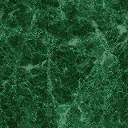 